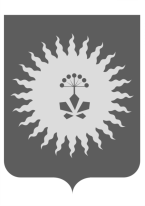 АДМИНИСТРАЦИЯ                                            АНУЧИНСКОГО МУНИЦИПАЛЬНОГО ОКРУГАПРИМОРСКОГО КРАЯП О С Т А Н О В Л Е Н И ЕО внесении изменений в  Положение «О размерах и условиях оплаты труда работников, занимающих должности, не отнесенные к должностям муниципальной службы и муниципальным должностям в администрации Анучинского муниципального округа Приморского края», утвержденное постановлением администрации Анучинского муниципального округа от 28.01.2022 №54  Руководствуясь Трудовым кодексом Российской Федерации,   в соответствии с  решением Думы Анучинского муниципального округа Приморского края от 30.09.2020  №105-НПА «О структуре администрации  Анучинского  муниципального  округа» (в ред. от 29.11.2023 №499-НПА»), Уставом Анучинского муниципального округа Приморского края   и в связи с производственной необходимостью администрация Анучинского муниципального округа Приморского края ПОСТАНОВЛЯЕТ:1. Внести   в   Положение «О размерах и условиях оплаты труда работников, занимающих должности, не отнесенные к должностям муниципальной службы и муниципальным должностям в администрации Анучинского муниципального округа Приморского края», утвержденное постановлением администрации Анучинского муниципального округа от 28.01.2022 №54 (далее - Положение) следующие изменения:-Приложение №2  «Размеры должностных окладов работников, занимающих должности, не отнесенные к должностям муниципальной службы и муниципальным должностям в администрации Анучинского муниципального округа Приморского края» к настоящему Положению изложить в новой редакции в новой редакции.(прилагается)2.Руководителю аппарата администрации Анучинского муниципального округа (Бурдейной) настоящее постановление разместить на официальном сайте администрации Анучинского муниципального округа Приморского края.3. Настоящее постановление вступает в силу с 01.02.2024г.4.Контроль за исполнением настоящего постановления оставляю за собой.Глава Анучинского муниципального округа                                                            С.А. Понуровский  Приложение № 2 к  Положению «О размерах и условиях оплаты труда работников,занимающих должности, не отнесенные к должностям муниципальнойслужбы и муниципальным должностям в администрации  Анучинского муниципального округа Приморского края», утвержденного постановлением  администрации  Анучинского муниципального округаПриморского края от 28.01.2022 №54 ( в ред.24.01.2024 №51)Размеры должностных окладов работников, занимающих должности, не отнесенные к должностям муниципальной службы и муниципальным должностям в администрации Анучинского муниципального округа Приморского края(Отдел  Единой дежурно-диспетчерской службы):24.01.2024с. Анучино№51 №п/пНаименование должностей (профессий)Требование к квалификацииРазмер должностного оклада, руб.1Профессиональные квалификационные группы общеотраслевых должностей служащихПрофессиональные квалификационные группы общеотраслевых должностей служащихПрофессиональные квалификационные группы общеотраслевых должностей служащих1.1Профессиональная квалификационная группа «Общеотраслевые должности служащих первого уровня»Профессиональная квалификационная группа «Общеотраслевые должности служащих первого уровня»Профессиональная квалификационная группа «Общеотраслевые должности служащих первого уровня»1.1.1Помощник дежурного оперативного -оператор112Среднее профессиональное образование без предъявления требований к стажу работы или начальное профессиональное образование и стаж работы по специальности не менее 6 месяцев7500,001.2Профессиональная квалификационная группа «Общеотраслевые должности служащих второго уровня»Профессиональная квалификационная группа «Общеотраслевые должности служащих второго уровня»Профессиональная квалификационная группа «Общеотраслевые должности служащих второго уровня»1.2.1Начальник отдела12112,001.2.2Дежурный оперативный;Среднее профессиональное образование без предъявления требований к стажу работы или начальное профессиональное образование и стаж работы по специальности не менее 6 месяцев7900,00